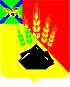 АДМИНИСТРАЦИЯ МИХАЙЛОВСКОГО МУНИЦИПАЛЬНОГО РАЙОНА ПОСТАНОВЛЕНИЕ 
03.09.2018                                         с. Михайловка                                                           № 959-паО внесении изменений в постановление администрации Михайловского муниципального района от 27.08.2018 № 937-па«О назначении комиссии по оценке ущерба связанного с прошедшими сильными ливневыми дождями,вызванными прохождением тайфуна SOULIK»В соответствии с решением комиссии по предупреждению и ликвидации чрезвычайных ситуаций и обеспечению пожарной безопасности администрации Михайловского муниципального района от 26.08.2018 № 10 администрация Михайловского муниципального районаПОСТАНОВЛЯЕТ:1. Внести следующие изменения в постановление администрации Михайловского муниципального района от 27.08.2018 № 937-па «О назначении комиссии по оценке ущерба, связанного с прошедшими сильными ливневыми дождями, вызванными прохождением тайфуна SOULIK»:1.1. Ввести в состав рабочей комиссии Михайловского сельского поселения: Дышлюк Л.В., главного специалист общего отдела.1.2. Ввести в состав рабочей комиссии администрации Михайловского муниципального района: - Сидоренко В.И., главного специалист контрольно-кассовых операций;- Лящевскую А.В., начальника отдела внутреннего муниципального, финансового контроля в сфере закупок;- Кузина С.Ф., начальника отдела учета, отчетности и финансового контроля;- Глухова В.Л., главного специалиста по муниципальному контролю;- Кузьменок С.Н., главного специалиста по ведению информационной системы обеспечения градостроительной деятельности;- Авдееву И.А., ведущего специалиста, инспектора по работе с детьми КДН и ЗП.2. Муниципальному казённому учреждению «Управление по организационно-техническому обеспечению деятельности администрации Михайловского муниципального района» (Хачатрян) разместить данное постановление на сайте администрации Михайловского муниципального района.3. Контроль за исполнением настоящего постановления оставляю за собой.Глава Михайловского муниципального района –Глава администрации района                                                       В.В. Архипов